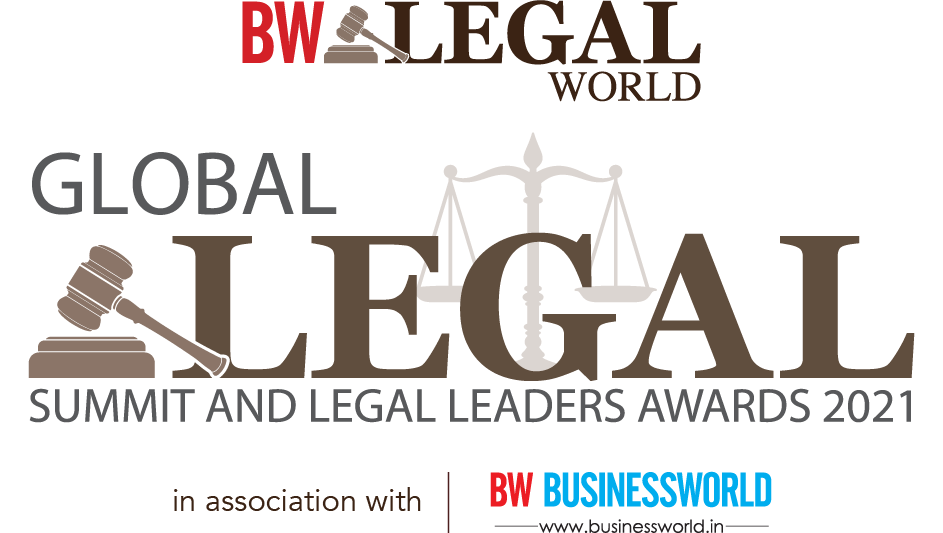 Name of Entity*________________________________________________________________________Year of Establishment* ________________________________________________________________________Category of Award Nominated for* ________________________________________________________________________Relevant Team Size* _______________________________________________________Name(s) of Head/CEO/Founders* ________________________________________________________________________________________________________________________________________________Locations Active*________________________________________________________________________Value Proposition*________________________________________________________________________Relevant Accomplishments in 2023* (Word Limit : 250 words)________________________________________________________________________________________________________________________________________________________________________________________________________________________________________________________________________________________________________________________________________________________________________________________________________________________________________________________________________________________________________________________________________________________________________________________________________________________________________________________________________Relevant accomplishments in 2022-2023 (if applicable)* (Word Limit : 250 words)________________________________________________________________________________________________________________________________________________________________________________________________________________________________________________________________________________________________________________________________________________________________________________________________________________________________________________________________________________________________________________________________________________________________________________________________________________________________________________________________________________________________________________________________________________Revenue generated in 2023 (Word Limit : 50 words)________________________________________________________________________________________________________________________________________________________________________________________________________________________________________________________________________________________________Any other details (Word Limit : 50 words)________________________________________________________________________________________________________________________________________________________________________________________________________________________________________________________________________________________________________________________________________________________________________As submitted by:Name :Designation:Email:Phone Number:Signature: Head/CEO/Founder’s Name:Head/CEO/Founder’s Email:Head/CEO/Founder’s Phone Number:Head/CEO/Founder’s Linkedin URL:Head/CEO/Founder’s Twitter Handle:Head/CEO/Founder’s Signature: